Modul: Schüler-Lehrer-InteraktionSteckbrief: FeedbackBeispiel einer grafischen Auswertung1 = Nie | 2 = Manchmal | 3 = ImmerMaßnahme: Feedbackbogen bei UnterrichtsstörungenMaßnahme: Feedbackbogen bei UnterrichtsstörungenInfoDer Feedbackbogen kann im Zuge der Selbst- und Fremdreflexion auf konkrete Verhaltensweisen angewandt werden. Im nachfolgenden Beispiel füllen die Klassenlehrkraft und der Schüler/die Schülerin den Beobachtungsbogen für ein konkretes, beobachtbares Verhalten aus. Dies kann über einen Zeitraum von einer bis hin zu mehreren Wochen durchgeführt werden. Die Einschätzung wird immer am Ende eines festgelegten Unterrichtsblocks vorgenommen. Es empfiehlt sich, dem Schüler/
der Schülerin die Beobachtungsbögen für den entsprechenden Zeitraum als ein Beobachtungsbuch zur Verfügung zu stellen. Die Ziele dieses Feedbackinstruments müssen dem Schüler/der Schülerin im Vorfeld transparent gemacht werden. Im Anschluss an den Beobachtungszeitraum wertet die Lehrkraft die Ergebnisse in grafischer Form aus. Die Visualisierungen der individuellen Einschätzungen dienen als Grundlage des anschließenden Feedback-Gesprächs im Austausch über die Entwicklung des Schülers/der Schülerin bezüglich der konkreten Verhaltensweise. Der Beobachtungsbogen kann individuell an die Bedarfe angepasst werden, sodass der Zeitraum, die Häufigkeit der Einschätzung sowie die Einschätzungsskala verändert werden, um das Instrument bestmöglich in den Unterrichtsalltag integrieren zu können.BeobachtungsbogenBeobachtungsbogenBeobachtungsbogenBeobachtungsbogenSetze ein Kreuz für die zutreffende Antwort:(Wochentag) Setze ein Kreuz für die zutreffende Antwort:(Wochentag) Setze ein Kreuz für die zutreffende Antwort:(Wochentag) Setze ein Kreuz für die zutreffende Antwort:(Wochentag) 1./2. StundeFach:
Immer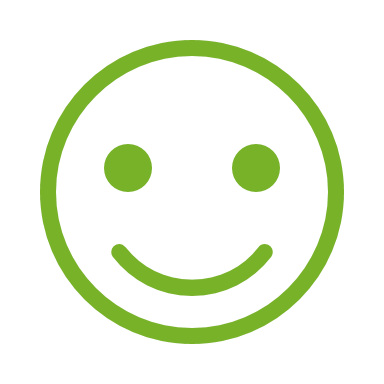 
Manchmal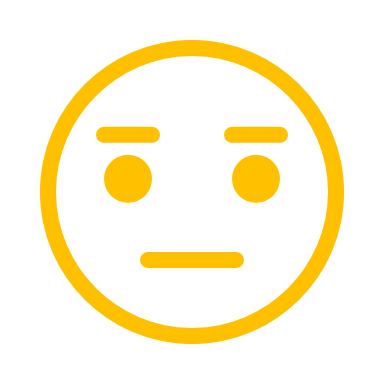 
Nie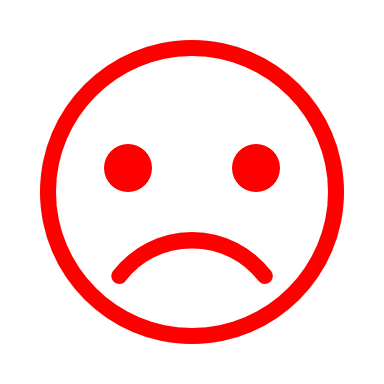 Ich konzentriere mich auf meine Aufgaben im Unterricht und lenke meine Mitschüler nicht ab.3./4. StundeFach:
Immer
Manchmal
NieIch konzentriere mich auf meine Aufgaben im Unterricht und lenke meine Mitschüler nicht ab.5./6. StundeFach:
Immer
Manchmal
NieIch konzentriere mich auf meine Aufgaben im Unterricht und lenke meine Mitschüler nicht ab.7./8. StundeFach:
Immer
Manchmal
NieIch konzentriere mich auf meine Aufgaben im Unterricht und lenke meine Mitschüler nicht ab.